Conditions Of  Submission for foreign health care workers (FSJ/BFD)To be completed and signed by a qualified physian before submission.  All required supporting documentation should be in English, signed dated and stamped with an official clinic stamp. In accordance of health guidelines the following vaccinations have to be documented. Missing vaccinations have to be completed before submission. If it is required to repeat tests performed abroad, a fee will be charged by the “Betriebsärztlicher Dienst” to cover these costs.	 
Any fee required for completition of this form is the responsibility of the applicant.Name: ................................................................................ Surname: ............................................................Date of birth: ......................................................................Phone: ................................................................Contact address: ............................................................................................................................................Placement dates: ............................................................... Elective Speciality: ..............................................Only valid with a copy of immunization record and/or copy of serological evidence of immunity!  Print name:____________________________________________________________________________________________Date 	Signed				                          Practice/Doctors stamp: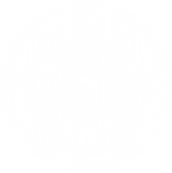 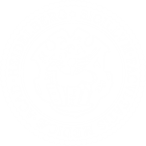 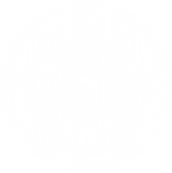 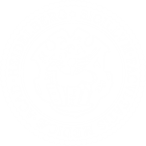     Universitätsklinikum HeidelbergVaccinationExplanationyesyesTetanusDiphteriaPertussis  Initial immunization completed  Recent vaccination < 10 years  Date of booster dose pertussis: _____._____.______PolioInitial immunization + 1 x booster dose has been given in adolescence or adult age: ______ . _______ . _______ MeaslesMumpsRubella  All students should have documentary evidence of having      had two MMR   or there is  documentary serological evidence of immunity     to measles, mumps and rubella     measles         mumps          rubellaMMR vax 1st __________MMR vax 2nd ___________Varicella All students should have documentary evidence of having      had 2 varicella vaccinationsor serological evidence VZV IgGVaricella-Vacc 1st___________Varicella-Vacc 2nd_____________Hepatitis BStudent should be immune to Hepatitis B. 3 vaccinations have been completed.        Year of initial immunization:         Date of booster date:_______._________.________Please enclose a copy of your blood test results showing immunity, dated stamped and signed by a physician. 
In Germany a protective response is considered as 
> 100 IU/l.Hepatitis-B- antibody (Anti-HBs) result:_____________________________Hepatitis-B- antibody (Anti-HBs) result:_____________________________Hepatitis AOnly required in gynecology, pediatric or psychiatry  At least 1x vaccination has been given ______ .______ ._____TuberculosisStudents originating or returning from a country with a high incidence of TB (>40/100 000)have to provide an interferon-gamma (IGRA) test result.                       IGRA-Test: negativ                                                                              Chest-Xray when IGRA is positive:  inconspicuous